Name____________________________________   Homework  6.4     February 27 -March 3 Put your initials by each night that your child practiced the following:	_____ Monday		_____ Tuesday			_____ Thursday				         *Nightly Homework*Count numbers 1-75. Review Words to Know on the newsletter.Study Sight Words!				MONDAY: Circle the middle sound for each word.Review the SoundsTUESDAY-Write the correct initial consonant blend.   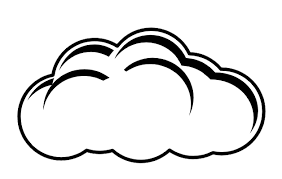 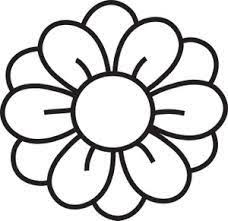 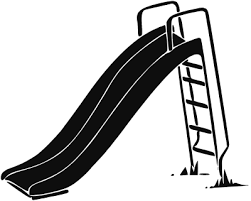 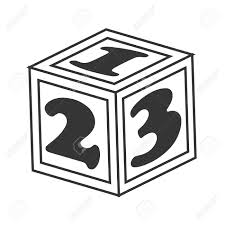    __ __oud           __ __ ower         __ __ide      __ __ockRead the sentence and draw a picture to illustrate.THURSDAY-Practice writing each spelling word three times.  Start Right Reader 6.4                                    Week of February 27- March 3 Directions: Let your child read this to you.Words to ReadWords to KnowCan Ben Get It?“I must get that,” Ben said. Ben hops and hops. Ben stands on a step, but he can not snag it. Ben must not quit. “Got it!” said Ben. Ben got a rod. Ben fit a clip on the rod. When Ben tips the rod, the clip snags it! Ben did it! At last!          READ THE WORDS	FIND THE WORD      a     e    i    o     u 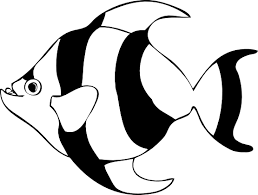       a     e    i    o     u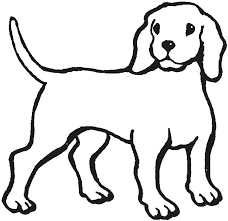        a     e    i    o     u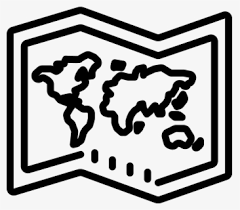       a     e    i    o     u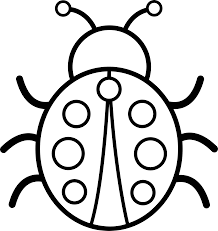        a     e    i    o     u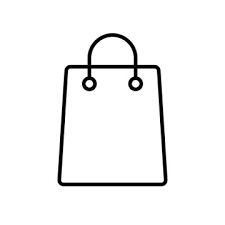   a     e    i    o     u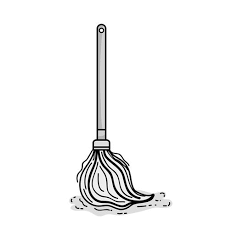         a     e    i    o     u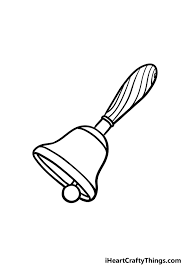     a     e    i    o     u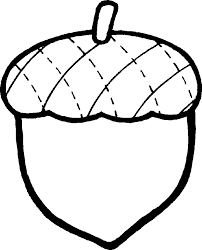 a           e          i            o            u          sl          sn        sp          st          cl          fl	u        nd	            a          st          e	          sp          i	           sn           oThe red van can go fast.tabcobbutlegsipbetram